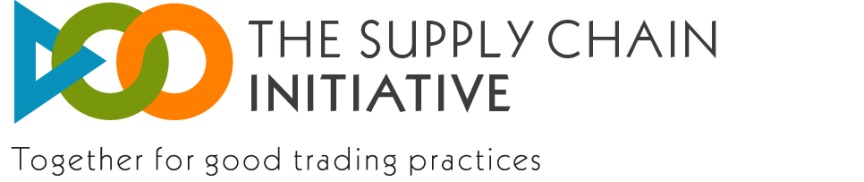 2015 SCI SurveyBelow you may find the whole questionnaire of the 2015 SCI Survey. It includes all the potential questions. Please note that the set of questions the respondents will have to answer to will depend on their responses to the previous questions and on whether they already took part in the 2014 Survey.Cílem tohoto dotazníku je posoudit, jak vaše společnost dodržuje závazky, pokud jde o shodu s iniciativou Supply Chain Initiative. Dotčené období: září 2014 až srpen 2015.

Vyplňte prosím tento dotazník do 16. října 2015.

Forma průzkumu prostřednictvím webových stránek zaručuje zachování důvěrnosti vašich odpovědí. Přístup k poskytnutým informacím bude mít pouze společnost provádějící průzkum.

Po dokončení průzkumu bude zúčastněným společnostem poslána celoevropská zpráva zpracovaná na základě shromážděných anonymních údajů.

Některá políčka jsme již vyplnili na základě vašich registračních údajů nebo údajů z průzkumu prováděného v minulém roce. V průběhu odpovídání na ostatní otázky tyto údaje prosím zkontrolujte a případně upravte.

Vezměte prosím na vědomí, že formulace otázek se může mírně lišit od té, která byla použita v koncepčním rámci (Framework), a to za účelem zjednodušení analýzy.

Výraz „The Principles of Good Practice“ označuje zásady správné praxe ve vertikálních vztazích v potravinovém dodavatelském řetězci, přijaté 29. listopadu 2011.
Děkujeme vám za váš čas a podporu při shromažďování údajů týkajících se implementace iniciativy Supply Chain Initiative – Společně za správné obchodní praktiky.

Máte-li jakékoliv dotazy k obsahu průzkumu, pošlete je na e-mailovou adresu jimbert@eurocoop.coop

Pokud máte jakýkoliv technický problém, obraťte se na jarias@dedicated.be

Zaškrtněte políčko „Potvrdit“ a klikněte na tlačítko „Odeslat“.
Demografické údaje společnostiZa kterou zemi vyplňujete tento dotazník?Kolik zaměstnanců jste měli v zemi v roce 2014?Jaký jste měli obrat v zemi v roce 2014?Jaká byla vaše rozvaha v zemi v roce 2014?Ve které části potravinového řetězce je vaše společnost v této zemi aktivní?

[navrhovaná odpověď vychází z vašich registračních údajů; v případě potřeby prosím upravte]Proškolili jste příslušné zaměstnance k zajištění dodržování zásad správné praxe, jak požaduje koncepční rámec?Proč jste neuspořádali školení?Kdy máte v úmyslu zahájit školení?Kolik vašich zaměstnanců absolvovalo školení?

[Zadejte číslo]

Jaké procento vašich zaměstnanců, z celkového počtu určených k proškolení, již absolvovalo školení?

Kdo z vašich zaměstnanců již absolvoval školení?

[můžete vybrat několik odpovědí]Jakým způsobem jste školili zaměstnance?

[můžete vybrat několik odpovědí]Oznámila vaše společnost svou účast v iniciativě Supply Chain Initiative svým obchodním partnerům?Proč ne?Pomocí kterých níže uvedených nástrojů jste oznámili svou účast v iniciativě Supply Chain Initiative svým obchodním partnerům?Řešení sporůPodala vaše společnost stížnost na své obchodní partnery za údajné porušení zásad správné praxe od vaší registrace?Vyřešila vaše společnost problém neformálně?Použila vaše společnost jednotlivé možnosti řešení sporů nebo souhrnné řešení sporů prostřednictvím vnitrostátní dialogové platformy?

[Uveďte počet stížností]Použila vaše společnost jednotlivé možnosti řešení sporů nebo souhrnné řešení sporů prostřednictvím vnitrostátní dialogové platformy?

[Uveďte počet stížností]jednotlivé mechanismy pro řešení sporůsouhrnné řešení sporů prostřednictvím vnitrostátní dialogové platformyKdyž vaše společnost podala stížnost, k porušení kterých z uvedených zásad správné praxe údajně došlo?

[můžete vybrat několik odpovědí]Obchodní odveta / zpracování stížnostíMusela vaše společnost čelit obchodní odvetě ze strany obchodního partnera registrovaného v iniciativě Supply Chain Initiative  po aktivaci jedné z dostupných možností řešení sporů v období od září 2014 do srpna 2015?Kolikrát (vzhledem k celkovému počtu podaných stížností)

[Uveďte počet]?

stížností vyřešenostížností nevyřešeno0 %Možnost řešení sporůMožnost řešení sporůMožnost řešení sporůMožnost řešení sporůPočet stížností podaných vaší společností, které byly vyřešeny od vaší registrace počet stížností podaných vaší společností, které byly vyřešeny  do 4 měsíců  obchodní cesta (posunutí záležitosti na vyšší úroveň hierarchie obchodního partnera)oddělení pro řešení interních sporů obchodního partnerasmírarbitrážjurisdikční způsoby podle vnitrostátních pravidel a předpisů0Obdržené stížnostiKolik stížností jste obdrželi?

[Uveďte počet]

Pokud jde o obdržené stížnosti, která z následujících zásad správné praxe byla údajně porušena?

[můžete vybrat několik odpovědí]stížností vyřešenostížností nevyřešeno0Počet stížností obdržených vaší společností, které byly vyřešeny od vaší registrace Počet stížností obdržených vaší společností, které byly vyřešeny do 4 měsíců obchodní cesta (posunutí záležitosti na vyšší úroveň hierarchie obchodního partnera)oddělení pro řešení interních sporů obchodního partnerasmírarbitrážjurisdikční způsoby podle vnitrostátních pravidel a předpisů0Spokojenost a vliv na podnikáníMáte pocit, že iniciativa Supply Chain Initiative (SCI) pomohla

[můžete uvést několik odpovědí]

Proč nejste spokojeni s iniciativou SCI?ZávěrInformace, které jste poskytli, zůstanou důvěrné. Děkujeme vám za poskytnutí informací, které nám pomohou zajistit řádné vedení průzkumu a eliminovat potenciální duplicitní údaje.



Jak se jmenuje společnost (provozující společnost v dané zemi):

Ve kterých zemích v současnosti působíte?

[můžete vybrat několik odpovědí]Jakou funkci zastáváte ve vaší společnosti?